Муниципальное образование городской округ город Торжок Тверской областиТоржокская городская ДумаРЕШЕНИЕ18.02.2021											                 № 33О внесении изменений в решение Торжокской городской Думы от 21.05.2020 № 258Руководствуясь частями 1 и 3 статьи 9 Федерального закона от 06.10.2003
№ 131-ФЗ «Об общих принципах организации местного самоуправления в Российской Федерации», статьей 4 Устава муниципального образования городской округ город Торжок Тверской области, Торжокская городская Думар е ш и л а:Внести в Положение об официальных символах города Торжка, утвержденное решением Торжокской городской Думы от 21.05.2020 № 258 (далее - Положение) изменения:абзац первый пункта 2.1 изложить в следующей редакции:«2.1. Изображение герба города Торжка, как в цветном, так и в черно-белом варианте, помещается:»;дополнить пункт 2.1 Положения подпунктами 2.1.10 – 2.2.12 следующего содержания:«2.1.10. на форме спортивных команд и отдельных спортсменов, представляющих город Торжок;2.1.11. на заставках местных телевизионных программ;2.1.12. на официальных сайтах органов местного самоуправления, муниципальных предприятий и учреждений города Торжка.»;пункт 2.2 изложить в следующей редакции:«2.2. Допускается использование изображения герба города Торжка, как в цветном, так и в черно-белом варианте:»;дополнить пункт 2.2 Положения подпунктами 2.2.5 и 2.2.6 следующего содержания:«2.2.5. на сувенирной, представительской и иной продукции (значки, вымпелы, буклеты и иная продукция), используемой органами местного самоуправления города Торжка или изготавливаемой по муниципальному заказу;2.2.6. на продукции, произведенной предприятиями всех форм собственности, расположенными на территории города Торжка, в качестве символики муниципального образования.»;дополнить пункт 2.3 Положения абзацем вторым следующего содержания:«Допускается использование изображения герба города Торжка, как в цветном, так и в черно-белом варианте, органами местного самоуправления и должностными лицами местного самоуправления города Торжка, муниципальными служащими, гражданами, общественными объединениями, предприятиями, учреждениями и организациями любых форм собственности в случаях, прямо не указанных в пунктах 2.1 и 2.2 настоящего Положения, если такое использование не является надругательством над гербом города Торжка.».Настоящее Решение вступает в силу с даты официального опубликования и подлежит размещению в свободном доступе на официальных сайтах администрации города Торжка и Торжокской городской Думы в информационно-телекоммуникационной сети «Интернет». Председатель Торжокской городской Думы                                                    С.А. ДорогушИ.о. Главы города Торжка					            	      Н.А. Волковская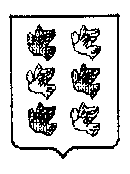 